                                                                                  ИЛОПППРОЕКТРВСКА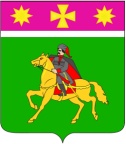 ШПАДМИНИСТРАЦИЯПОЛТАВСКОГО СЕЛЬСКОГО ПОСЕЛЕНИЯКРАСНОАРМЕЙСКОГО РАЙОНАП О С Т А Н О В Л Е Н И Еот 29.03.2017                                                                                             № 90станица Полтавская                     №\Об утверждении Порядка представления, рассмотрения и оценки  предложений заинтересованных лиц о включении  дворовой территории   в муниципальную программу формирования современной городской среды на территории Полтавского сельского поселения в  2017 году и Порядка  представления, рассмотрения и оценки предложений  граждан, организаций о включении в муниципальную  программу формирования современной городской среды  на территории Полтавского сельского поселения в 2017 году  общественной территории, подлежащей  благоустройству в 2017 году            В соответствии с Постановлением Правительства российской Федерации от 30 января 2017 года № 101 « О предоставлении и распределении  в 2017 году  субсидий из федерального бюджета  бюджетам  субъектов Российской Федерации на поддержку обустройства мест массового  отдыха  населения            (городских парков), Постановлением Правительства Российской Федерации           от 10 февраля 2017 № 169 «Об утверждении Правил предоставления и распределения субсидий из федерального бюджета бюджетам субъектов Российской Федерации на поддержку государственных программ субъектов Российской Федерации и муниципальных программ формирования современной городской среды», руководствуясь  постановлением главы администрации (губернатора) Краснодарского края от 14 марта 2017 года               № 169 «О внесении изменений в некоторые правовые акты главы администрации ( губернатора) Краснодарского края», в целях повышения уровня благоустройства станицы и создания комфортной и эстетической территории жизнедеятельности, администрация Полтавского сельского поселения  п о с т а н о в л я е т:1.Утвердить:         1.1. Порядок представления, рассмотрения и оценки  предложений заинтересованных лиц о включении   дворовой территории   в муниципальную программу формирования современной городской среды  на территории Полтавского сельского поселения в  2017 году (приложение № 1).         1.2. Порядок  представления, рассмотрения и оценки предложений   граждан, организаций о включении в муниципальную  программу формирования современной городской среды   на территории Полтавского сельского поселения в 2017 году  общественной территории, подлежащей  благоустройству  в 2017 году (приложение № 2). 2.Уполномочить отдел ЖКХ и благоустройства администрации Полтавского сельского поселения (Гористов)  на прием  заявок о включении дворовых территорий многоквартирных домов на территории Полтавского сельского поселения в муниципальную программу формирования современной городской середы на 2017 год   и передачу их в общественную муниципальную комиссию для рассмотрения.3. Общему отделу администрации Полтавского сельского поселения Красноармейского района (Кузнецова)  разместить  настоящее  на официальном сайте администрации Полтавского сельского поселения Красноармейского района в информационно- коммуникационной сети «Интернет» не позднее               1 апреля 2017 года.4. Контроль за выполнением настоящего постановления возложить на заместителя главы Полтавского сельского поселения Красноармейского  района  А. В. Леонова.5. Постановление вступает в силу со дня его обнародования.Глава Полтавского сельского поселения        Красноармейского  района                                                                 В. А. Побожий                                                                                                ПРИЛОЖЕНИЕ  № 1                                                                                                   УТВЕРЖДЕН                                                                               постановлением администрации                                                                     Полтавского сельского  поселения                                                                        Красноармейского  района                      от 29.03.2017 № 90ПОРЯДОКпредставления, рассмотрения и оценки  предложений заинтересованных лиц о включении  дворовой территории   в муниципальную программу формирования современной городской среды на территории Полтавского сельского поселения в  2017 году1. Настоящий Порядок, разработан в целях реализации муниципальной подпрограммы «Формирование современной городской среды Полтавского сельского поселения» на 2017 год муниципальной программы Полтавского сельского  поселения Красноармейского  района «Развитие жилищно-коммунального   хозяйства» ( далее – муниципальная программа)  и  определяет последовательность  представления, рассмотрения и оценки предложений заинтересованных лиц о включении дворовой территории в муниципальную программу (далее - отбор дворовых территорий МКД), условия  и порядок отбора дворовых территорий многоквартирных домов, подлежащих благоустройству, для включения в муниципальную программу. 2. Основные понятия, используемые в настоящем Порядке: 1) формирование современной городской среды – комплекс мероприятий, направленных на улучшение санитарного, экологического и эстетического состояния дворовой территории; 2) дворовая территория - совокупность территорий, прилегающих  к многоквартирным домам, с расположенными на них объектами, предназначенными для обслуживания и эксплуатации таких домов, и элементами  благоустройства этих территорий, в том числе парковками                        (парковочными местами), тротуарами и  автомобильными дорогами, включая автомобильные дороги, образующие проезды  к территориям, прилегающим к многоквартирным домам;   2) автомобильная парковка - специальная площадка (без устройства фундаментов) для открытого хранения автомобилей и других  индивидуальных мототранспортных средств в одном уровне;3) заявка – заявка на участие в отборе дворовых территорий многоквартирных домов для формирования адресного перечня для включения дворовых территорий станицы Полтавской  по  форме,  указанной в приложении № 1 к настоящему Порядку;4) заинтересованные лица – собственники помещений в многоквартирных домах, собственники иных зданий и сооружений, расположенных в  границах  дворовой территории, подлежащей благоустройству. 3. В целях осуществления благоустройства дворовой территории в рамках муниципальной программы заинтересованные лица вправе выбрать виды работ, предполагаемые к выполнению на дворовой территории, из следующих перечней:3.1 минимальный перечень работ:1) ремонт дворовых проездов;2) обеспечение освещения дворовых территорий;3) установка, замена скамеек, урн для мусора.3.2 дополнительный перечень работ:1) оборудование детских и (или) спортивных площадок;2) устройство, оборудование автомобильных парковок;3) высадка зеленых насаждений в виде деревьев и многолетних кустарников;4) устройство, реконструкция, ремонт тротуаров;5) иные виды работ.4. Заинтересованные лица  вправе представлять предложения о включении дворовых территорий в муниципальную программу, включающие  виды работ из  минимального перечня работ и (или) дополнительного перечня работ.5. Трудовое участие  собственников  помещений в многоквартирных домах, собственников иных зданий и сооружений, расположенных в границах дворовой территории, подлежащей благоустройству, в реализации мероприятий по благоустройству дворовых территорий  в рамках минимального, дополнительного перечней работ по благоустройству осуществляется, в том числе, в форме субботника.6. В муниципальную программу подлежат включению территории исходя из даты представления предложений заинтересованных  лиц при условии их соответствия  установленным требованиям, оформленных в соответствии с  требованиями действующего законодательства и в пределах  лимитов бюджетных  ассигнований, предусмотренных  муниципальной программой.7. Дворовые территории, прошедшие  отбор и не вошедшие в муниципальную программу на 2017 год в связи с превышением выделенных лимитов бюджетных ассигнований, предусмотренных муниципальной программой, включаются  в муниципальную программу на 2018-2022 годы исходя из даты  представления предложений заинтересованных лиц в соответствии с критериями.  8. Для включения дворовой территории в муниципальную программу заинтересованными лицами (далее - участники отбора) представляются  в администрацию Полтавского сельского поселения (организатор отбора) следующие документы:1) заявка в двух экземплярах по форме согласно приложению № 1 к настоящему Порядку;2) заверенные копии протоколов  общих собраний собственников помещений в каждом многоквартирном доме ( приложение № 2 и приложение № 3 к Порядку), оформленных в соответствии с требованиями  действующего законодательства (Приказ Минстроя России  от 25 декабря 2015 года № 937-пр) и  приложением заверенных копий листов голосования, решений собственников каждого здания и сооружения, расположенного в границах дворовой территории, содержащих в том числе  следующую информацию: а) решение об обращении с предложением  по включению  дворовой территории в муниципальную программу на 2017 год;б) перечень работ по благоустройству дворовой территории, сформированный исходя из минимального  перечня работ по благоустройству;в) перечень работ по благоустройству дворовой территории, сформированный исходя из дополнительного перечня работ по благоустройству (в случае принятия такого решения заинтересованными лицами), г) трудовое участие  и доля такого участия  заинтересованных лиц в реализации мероприятий по благоустройству дворовой территории из минимального и дополнительного  перечня работ;д) об определении лица ( лиц), уполномоченных от имени собственников многоквартирного дома на представление предложений, согласование дизайн- проекта благоустройства  дворовой территории, а также на участие в контроле за выполнением работ по благоустройству дворовой территории, в том числе  промежуточном, и их приемке;е) о принятии (непринятии) в состав общего имущества собственников помещений в многоквартирном доме (в собственность – для собственников зданий) оборудования, малых архитектурных форм, иных некапитальных объектов, установленных на дворовой территории в результате реализации муниципальной программы; ж) о принятии обязательства по осуществлению содержания оборудования, малых архитектурных форм, иных некапитальных объектов, установленных на дворовой территории в результате реализации муниципальной программы за счёт собственников помещений в многоквартирном доме.Указанные  решения принимаются большинством голосов от общего числа голосов, принимающих участие в данном собрании собственников помещений в многоквартирном доме и оформляются протоколом по форме, указанной в приложениях № 2 или № 3 к настоящему Порядку.3) схема с границами территории, предполагаемой к обустройству (при наличии);4) дизайн-проект благоустройства дворовой территории (при наличии)5)фотоматериалы, подтверждающие отсутствие или ненадлежащее состояние соответствующих элементов благоустройства дворовых территорий  (при наличии).9. Ответственность за достоверность сведений в заявке и прилагаемых к ней  документах, несут  заинтересованные лица, представившие их.10.  Заявка на участие в отборе дворовых территорий многоквартирных домов подается участником отбора в письменной форме  нарочно в срок, установленный в сообщении о проведении отбора дворовых территорий МКД, по адресу: Красноармейский район, станица Полтавская, ул. Красная,120,каб.1           (приемная) в рабочие дни с 8.00 до 16.00, перерыв: с 12.00 до 13.00. Заявка регистрируется в Общем отделе специалистом администрации в день ее поступления. На обоих экземплярах  заявки ставится  отметка о получении с указанием даты и времени. Один экземпляр заявки возвращается  уполномоченному лицу. Каждая заявка на участие в отборе регистрируется организатором отбора отдельно. В отношении одной дворовой территории может быть  подана только одна заявка на участие в отборе.Срок подачи заявок должен составлять не менее 14 календарных дней         с момента опубликования сообщения в газете «Голос правды» и размещения на официальном сайте администрации Полтавского сельского поселения Красноармейского  района  www.poltavadm.ru. В случае внесения изменений в настоящий Порядок после официального опубликования срок подачи заявок должен быть увеличен не менее чем на 7 дней. Заявки, поступившие после установленного срока, не рассматриваются, регистрируются и возвращаются участнику отбора. Все листы заявки и прилагаемые документы на участие в отборе дворовых территорий многоквартирных домов должны быть прошиты и пронумерованы. Заявка должна быть скреплена печатью участника отбора (для юридических лиц) и подписана участником отбора. 9. Рассмотрение  и оценку заявок  заинтересованных лиц на предмет  соответствия заявки и прилагаемых к ней документов установленным настоящим Порядком  требованиям осуществляет  муниципальная общественная комиссия.10. Комиссия возвращает заявку  в следующих случаях:1) представление заявки после окончания  срока подачи, установленного согласно п.10 Порядка;2) представление заявки и прилагаемых к ней документов, оформленных с нарушением  требований действующего законодательства и настоящего Порядка.После устранения причины, явившейся основанием для возврата заявки, заинтересованные лица вправе повторно направить предложение о включении  дворовой территории в муниципальную программу. В этом случае датой приема документов будет являться дата их повторной сдачи. 11. Отбор признается несостоявшимся в случаях, если: 1) отклонены все заявки на участие в отборе; 2) не подано ни одной заявки на участие в отборе; 3) подана только одна заявка на участие в отборе. 12. В случае  если по окончании срока подачи заявок на участие в отборе подана только одна заявка на участие в отборе, комиссия признает отбор несостоявшимся и рассматривает указанную заявку. Если заявка соответствует требованиям и условиям настоящего Порядка, дворовая территория включается в перечень дворовых территорий. 13.Комиссия проводит отбор представленных заявок посредством оценки заявок на участие в отборе дворовых территорий многоквартирных домов по балльной системе, исходя из очередности подачи заявки в соответствии с установленными требованиями,  содержания и значимости критериев отбора дворовых территорий многоквартирных домов для формирования адресного перечня дворовых территорий для включения в муниципальную программу формирования современной городской среды  Полтавского сельского поселения на 2017 год, указанных в приложениях № 4,5 к настоящему Порядку, в срок не более 3 рабочих дней с момента окончания срока подачи заявок. Использование иных критериев оценки заявок не допускается. 14. Комиссия рассматривает заявки на участие в отборе на соответствие требованиям, установленным настоящим Порядком, о чем составляется протокол рассмотрения и оценки заявок на участие в отборе (далее – протокол  оценки), в котором в обязательном порядке оцениваются заявки всех участников отбора, с указанием набранных ими баллов и порядковых номеров, присвоенных участникам отбора по количеству набранных баллов. Меньший порядковый номер присваивается участнику отбора, набравшему большее количество баллов. В случае если участники отбора набирают одинаковое количество баллов, меньший порядковый номер присваивается участнику отбора, заявка на участие в отборе которого поступила ранее других. В результате оценки представленных заявок осуществляется формирование адресного перечня дворовых территорий многоквартирных домов из участников отбора в порядке очередности, в зависимости от присвоенного порядкового номера в порядке возрастания. 15. Протокол оценки подписывается всеми членами комиссии, присутствовавшими на заседании,  подлежит размещению на официальном сайте администрации Полтавского сельского  поселения Красноармейского района www.poltavadm.ru массовой информации в течение трех рабочих дней с момента его подписания. 16. В случае признания отбора несостоявшимся, либо в случае если в результате отбора объем средств, предоставленных на проведение комплексного благоустройства дворовых территорий многоквартирных домов из бюджета  администрации Полтавского сельского поселения останется частично нераспределенным среди участников отбора, организатор отбора самостоятельно определяет (дополняет) перечень дворовых территорий при наличии решения собственников помещений многоквартирного дома о проведении комплексного благоустройства дворовой территории. 17. По окончании выполнения работ по ремонту и благоустройству дворовой территории многоквартирных домов уполномоченное собственниками помещений лицо подписывает акт приема-передачи объектов внешнего благоустройства для их последующего содержания в соответствии с приложением № 6 к настоящему Порядку. ГлаваПолтавского сельского поселенияКрасноармейского  района                                                       В. А. ПобожийПРИЛОЖЕНИЕ  № 1к Порядку включениядворовых территориймногоквартирных домовв муниципальную программуформирование современнойгородской среды Полтавскогосельского поселения  на 2017 год                                                              Главе Полтавского сельского поселения                                                                _______________________________________                                                                                              от _________________________________( указывается  Ф.И.О. уполномоченного лица)________________________________________________                                                              _______________________________________,          проживающего по адресу: __________________  __________________________________________________________________________________номер контактного тел._____________________ЗАЯВКАо включении дворовой территории многоквартирного дома в муниципальную программу формирование современной городской среды Полтавского сельского поселения  на 2017 год     Прошу включить дворовую территорию многоквартирного дома, расположенного по адресу: ________________________________________ _______________________________________________________________                                                                                       (указать адрес многоквартирного дома)       в муниципальную программу формирования современной городской среды на территории Полтавского сельского поселения в 2017 году      Приложение:1.________________________________________________2._______________________________________________3._______________________________________________4._____________________________________________________________                                                (____________________)  ( дата)                                                                                    подпись уполномоченного лица      ГлаваПолтавского сельского поселенияКрасноармейского  района                                                           В. А. Побожий                                                                                                                                                         ПРИЛОЖЕНИЕ  № 2к Порядку включениядворовых территориймногоквартирных домовв муниципальную программуформирование современнойгородской среды Полтавскогосельского поселения  на 2017 годПРОТОКОЛвнеочередного собрания собственников помещений в многоквартирном доме, расположенном по адресу________________________________ Количество помещений в многоквартирном доме: жилых ________, нежилых - ________.Общая площадь помещений в многоквартирном доме : всего _________ кв. метров, в том числе: _________ кв. метров жилых помещений, _________ кв. метров нежилых помещений.На собрании присутствовали собственники помещений (представители собственников) в количестве _____ человек, обладающие _________ голосами, что составляет ______ % от общего числа голосов всех собственников помещений. Кворум для проведения общего собрания собственников помещений в многоквартирном доме имеется. Форма проведения общего собрания очно/заочная. Инициатором проведения общего собрания является (являются)____________________________________________________________________                                        (Ф.И.О. собственника/собственников, наименование занимаемого им/ими помещения_____________________________________________________________________________.Повестка дня собрания:О выборе председателя собрания, секретаря собрания, членов счетной комиссии.Об обращении с предложением по включению дворовой территории в муниципальную программу формирования современной городской среды.Об определении перечня работ по благоустройству дворовой территории, сформированного исходя из минимального перечня работ по благоустройству (в случае принятия такого решения заинтересованными лицами).Об определении перечня работ по благоустройству дворовой территории, сформированного исходя из дополнительного перечня работ по благоустройству (в случае принятия такого решения заинтересованными лицами). Об определении формы участия в реализации мероприятий по благоустройству дворовой территории: трудовое участие собственников в реализации видов работ из минимального и дополнительного  перечней работ (в случае принятия такого решения).О принятии (непринятии) в состав общего имущества собственников помещений в многоквартирном доме (в собственность – для собственников зданий строений и сооружений), оборудования, малых архитектурных форм, иных некапитальных объектов, установленных на дворовой территории в результате реализации муниципальной программы. О принятии обязательства по осуществлению содержания оборудования, малых архитектурных форм, иных некапитальных объектов, установленных на дворовой территории в результате реализации муниципальной программы.Об определении лиц, которые от имени собственников помещений в многоквартирном доме уполномочены на представление предложений, согласование дизайн-проекта благоустройства дворовой территории, а также на участие в контроле, в том числе промежуточном, и приемке работ по благоустройству дворовой территории1. По первому вопросу — Принято решение избрать из числа присутствующих собственников помещений избрать председателя собрания, секретаря собрания и счетную комиссию в составе трех человек. Предложены кандидатуры:председателя собрания ________________________________________секретаря собрания ___________________________________________членов счетной комиссии ______________________________________                                            ______________________________________                                            ______________________________________После выдвижения кандидатур и обмена мнениями состоялось голосование списком. Лист голосования прилагается. Результаты голосования:Решение по первому вопросу повестки дня собрания принято/ не принято (нужное подчеркнуть).2. По второму вопросу принято решение обратиться в Администрацию Полтавского сельского поселения с предложением по включению дворовой территории многоквартирного дома № ______ по _______________ в муниципальную программу формирования современной городской среды.После обмена мнениями состоялось голосование. Лист голосования прилагается.Результаты голосования:Решение по второму вопросу повестки дня собрания принято/ не принято (нужное подчеркнуть).3. По третьему вопросу — принято решение утвердить перечень работ по благоустройству дворовой территории, сформированный исходя из минимального перечня работ по благоустройству, а именно:После обмена мнениями состоялось голосование. Лист голосования прилагается.Результаты:Решение по четвертому вопросу повестки дня собрания принято/ не принято (нужное подчеркнуть).4. По четвертому вопросу — принято решение утвердить перечень работ по благоустройству дворовой территории, сформированный исходя из дополнительного перечня работ по благоустройству, а именно:НАПРИМЕР:После обмена мнениями состоялось голосование. Лист голосования прилагается.Результаты:Решение по четвертому вопросу повестки дня собрания принято/ не принято (нужное подчеркнуть).	5. По пятому вопросу — принято решение определить участие собственников МКД в выполнении работ, сформированных исходя из:- минимального перечня работ :_______________________________________________________________________________________________________________________________________________________________________________________________________________________________________________________________________________________________________________________________________________________________________________________________________________________________ ( Например:- выполнение жителями неоплачиваемых работ, не требующих специальной квалификации, как например: подготовка объекта (дворовой территории) к началу работ (земляные работы, снятие старого оборудования, уборка мусора), и другие работы (покраска оборудования, озеленение территории посадка деревьев, охрана объекта);- предоставление строительных материалов, техники и т.д.;- обеспечение благоприятных условий для работы подрядной организации, выполняющей работы и для ее работников (горячий чай, печенье и т.д.)- дополнительного перечня работ в денежной (не денежной) форме: ________________________________________________________________________________________________________________________________________________________________________________________________________________________________________________________________________________________________________________________________________________________________________________________________________________После обмена мнениями состоялось голосование. Лист голосования прилагается.Результаты голосования:Решение по пятому вопросу повестки дня собрания принято/ не принято (нужное подчеркнуть).	6. По шестому вопросу принято решение включить в состав общего имущества  в многоквартирном доме ______________________________________________________________, (наименование оборудования, малых архитектурных форм, иных некапитальных объектов,)_____________________________________________________________________________________________________________________________________________________________________________________________________________________________________, установленных на дворовой территории в результате реализации мероприятий по ее благоустройству, в целях осуществления последующего содержания в соответствии с требованиями законодательства Российской Федерации.После обмена мнениями состоялось голосование. Лист голосования прилагается.Решение по шестому вопросу повестки дня собрания принято/ не принято (нужное подчеркнуть).7. По седьмому вопросу принято решение принять обязательство по осуществлению содержания оборудования, малых архитектурных форм, иных некапитальных объектов, установленных на дворовой территории в результате реализации муниципальной программы за счет собственников помещений в многоквартирном доме № _____ по ул. _______________.После обмена мнениями состоялось голосование. Лист голосования прилагается.Решение по седьмому вопросу повестки дня собрания принято/ не принято (нужное подчеркнуть).8. По восьмому вопросу – принято решение определить в качестве  лица, уполномоченного от имени собственников помещений многоквартирного дома, на представление предложений, согласование дизайн-проекта благоустройства дворовой территории, а также на участие в контроле, в том числе промежуточном, и приемке работ по благоустройству дворовой территории                                                     (указать полностью Ф.И.О., адрес проживания, контактный телефон)После обмена мнениями состоялось голосование. Лист голосования прилагается.Решение по восьмому вопросу повестки дня собрания принято/ не принято (нужное подчеркнуть).Настоящий протокол составлен в одном подлинном экземпляре.Приложения:- листы голосования по вопросам повестки дня на ____л. прилагаются.Собрание закрыто.Председатель собрания __________________________________/__________________Секретарь собрания _____________________________________/__________________Члены счетной комиссии _________________________________/___________________________________________________/__________________________________________________/__________________ПРИЛОЖЕНИЕ  № 3к Порядку включениядворовых территориймногоквартирных домовв муниципальную программуформирование современнойгородской среды Полтавскогосельского поселения  на 2017 годПРОТОКОЛвнеочередного собрания собственников помещений в многоквартирном доме, расположенном по адресу________________________________Количество помещений в многоквартирном доме: жилых ________, нежилых - ________.Общая площадь помещений в многоквартирном доме : всего _________ кв. метров, в том числе: _________ кв. метров жилых помещений, _________ кв. метров нежилых помещений.На собрании присутствовали собственники помещений (представители собственников) в количестве _____ человек, обладающие _________ голосами, что составляет ______ % от общего числа голосов всех собственников помещений. Кворум для проведения общего собрания собственников помещений в многоквартирном доме имеется. Форма проведения общего собрания очно/заочная. Инициатором проведения общего собрания является (являются) ________________________________________________________________________________                                        (Ф.И.О. собственника/собственников, наименование занимаемого им/ими помещения________________________________________________________________________________.Повестка дня собрания:1.О выборе председателя собрания, секретаря собрания, членов счетной комиссии.                        2.О совместном участии в муниципальной программе формирование современной городской среды с многоквартирным домом № ______ по адресу:_________________________________.                       3.Об обращении с предложением по включению дворовой территории в муниципальную программу формирования современной городской среды.4.Об определении перечня работ по благоустройству дворовой территории, сформированного исходя из минимального перечня работ по благоустройству (в случае принятия такого решения заинтересованными лицами).5.Об определении перечня работ по благоустройству дворовой территории, сформированного исходя из дополнительного перечня работ по благоустройству (в случае принятия такого решения заинтересованными лицами). 6.Об определении формы участия в реализации мероприятий по благоустройству дворовой территории: трудовое участие собственников в реализации видов работ из минимального и дополнительного перечня работ (в случае принятия такого решения).                       7.О принятии (непринятии) в состав общего имущества собственников помещений в многоквартирном доме (в собственность – для собственников зданий строений и сооружений), оборудования, малых архитектурных форм, иных некапитальных объектов, установленных на дворовой территории в результате реализации муниципальной программы.                            8.О принятии обязательства по осуществлению содержания оборудования, малых архитектурных форм, иных некапитальных объектов, установленных на дворовой территории в результате реализации муниципальной программы.Об определении лиц, которые от имени собственников помещений в многоквартирном доме уполномочены на представление предложений, согласование дизайн-проекта благоустройства дворовой территории, а также на участие в контроле, в том числе промежуточном, и приемке работ по благоустройству дворовой территории. 1. По первому вопросу — Принято решение избрать из числа присутствующих собственников помещений избрать председателя собрания, секретаря собрания и счетную комиссию в составе трех человек. Предложены кандидатуры:председателя собрания ________________________________________секретаря собрания ___________________________________________членов счетной комиссии ______________________________________                                            ______________________________________                                            ______________________________________После выдвижения кандидатур и обмена мнениями состоялось голосование списком. Лист голосования прилагается. Результаты голосования:Решение по первому вопросу повестки дня собрания принято/ не принято (нужное подчеркнуть).2. По второму вопросу принято решение участвовать в реализации мероприятий муниципальной программы формирование современной городской среды совместно с многоквартирным домом № ______ по _____________________________________________.После обмена мнениями состоялось голосование. Лист голосования прилагается.Результаты голосования:Решение по второму вопросу повестки дня собрания принято/ не принято (нужное подчеркнуть).3. По третьему вопросу принято решение обратиться в Администрацию Полтавского сельского поселения  с предложением по включению дворовой территории многоквартирного дома № ______ по _______________ в муниципальную программу формирования современной городской среды.После обмена мнениями состоялось голосование. Лист голосования прилагается.Результаты голосования:Решение по третьему вопросу повестки дня собрания принято/ не принято (нужное подчеркнуть).4. По четвертому вопросу — принято решение утвердить перечень работ по благоустройству дворовой территории, сформированный исходя из минимального перечня работ по благоустройству, а именно:Определить перечень работ, выполняемых совместно с собственниками МКД № ______ по ул. ___________________После обмена мнениями состоялось голосование. Лист голосования прилагается.Результаты:Решение по четвертому вопросу повестки дня собрания принято/ не принято (нужное подчеркнуть).5. По пятому вопросу — принято решение утвердить перечень работ по благоустройству дворовой территории, сформированный исходя из дополнительного перечня работ по благоустройству, а именно:Определить перечень работ, выполняемых совместно с собственниками МКД № ______ по ул. ___________________После обмена мнениями состоялось голосование. Лист голосования прилагается.Результаты:Решение по пятому вопросу повестки дня собрания принято/ не принято (нужное подчеркнуть).          6. По шестому вопросу — принято решение определить участие собственников МКД в выполнении работ, сформированных исходя из:- минимального перечня работ : __________________________________________________________________________________________________________________________________________________________________________________________________________________________________________________________________________________________________________________________________________________________________________________________________________________________________________________________________________________________________________________ (. Например:- выполнение жителями неоплачиваемых работ, не требующих специальной квалификации, как например: подготовка объекта (дворовой территории) к началу работ (земляные работы, снятие старого оборудования, уборка мусора), и другие работы (покраска оборудования, озеленение территории посадка деревьев, охрана объекта);- предоставление строительных материалов, техники и т.д.;- обеспечение благоприятных условий для работы подрядной организации, выполняющей работы и для ее работников (горячий чай, печенье и т.д.)__________________________________________________________________________________________________________________________________________________________________________________________________________________________________________________________________________________________________________________________________________________________________________________________________________________________________________________________________________________________После обмена мнениями состоялось голосование. Лист голосования прилагается.Результаты голосования:Решение по шестому вопросу повестки дня собрания принято/ не принято (нужное подчеркнуть).        7. По седьмому  вопросу принято решение включить в состав общего имущества  в многоквартирном доме ______________________________________________________________, (наименование оборудования, малых архитектурных форм, иных некапитальных объектов,)______________________________________________________________________________________________________________________________________________________________________________________________________________________________________, установленных на дворовой территории в результате реализации мероприятий по ее благоустройству, в целях осуществления последующего содержания в соответствии с требованиями законодательства Российской Федерации.После обмена мнениями состоялось голосование. Лист голосования прилагается.Решение по восьмому вопросу повестки дня собрания принято/ не принято (нужное подчеркнуть).8. По восьмому вопросу принято решение принять обязательство по осуществлению содержания оборудования, малых архитектурных форм, иных некапитальных объектов, установленных на дворовой территории в результате реализации муниципальной программы собственниками МКД № _______ по ул. _________________________________, МКД № _______, по ул. _________________________________, в следующем порядке________________________________________________________________________________________________________________________________________________________________________________________________________________________________________________________________________________________________________________________________________________________________________________________________________________________________________________________________________________________________________________________________________________________________________________После обмена мнениями состоялось голосование. Лист голосования прилагается.Решение по девятому вопросу повестки дня собрания принято/ не принято (нужное подчеркнуть).      9.По девятому вопросу – принято решение определить в качестве  лица, уполномоченного от имени собственников помещений многоквартирного дома, на представление предложений, согласование дизайн-проекта благоустройства дворовой территории, а также на участие в контроле, в том числе промежуточном, и приемке работ по благоустройству дворовой территории.___________________________________________________________________________                                                    (указать полностью Ф.И.О., адрес проживания, контактный телефон)После обмена мнениями состоялось голосование. Лист голосования прилагается.Решение по девятому вопросу повестки дня собрания принято/ не принято (нужное подчеркнуть).Настоящий протокол составлен в одном  подлинном экземпляре.Приложения:- листы голосования по вопросам повестки дня на ____л. прилагаются.Собрание закрыто.Председатель собрания __________________________________/__________________Секретарь собрания _____________________________________/__________________Члены счетной комиссии _________________________________/___________________________________________________/__________________________________________________/__________________                                                                  ПРИЛОЖЕНИЕ  № 4к Порядку включениядворовых территориймногоквартирных домовв муниципальную программуформирование современнойгородской среды Полтавскогосельского поселения  на 2017 годКРИТЕРИИвключения дворовой территории многоквартирного дома в муниципальную программу формирования современной городской среды Полтавского сельского поселения  на 2017 год  В целях определения участников для включения дворовой территории многоквартирного дома в муниципальную подпрограмму «Формирование современной городской среды Полтавского сельского поселения» на 2017 год, муниципальной программы Полтавского сельского поселения Красноармейского  района «Развитие жилищно-коммунального  хозяйства»           ( далее – муниципальная программа), комиссия рассматривает направленные организатору отбора документы на предмет их соответствия критериям, указанным в настоящем Порядке. Комиссия по включению дворовых территорий многоквартирного дома в муниципальную программу осуществляет оценку дворовых территорий  многоквартирных  домов  для  формирования  адресного  перечня на проведение работ по ремонту и благоустройству дворовых территорий Полтавского сельского поселения  по следующим критериям: 1. Дата подачи заявки.2. Срок ввода многоквартирного дома в эксплуатацию; 3.Наличие ранее  проведенного капитального  ремонта  многоквартирного  дома. 4.Наличие ранее проведенного ремонта дворовой территории многоквартирного дома. 5. Расположение многоквартирного дома по отношению к наиболее посещаемой муниципальной территории общего пользования.          6. Техническое и санитарное состояние дворовой территории многоквартирного дома.           7. Финансовая дисциплина собственников помещений в многоквартирном доме (размер суммарной задолженности по оплате налоговых платежей).Включение дворовых территорий многоквартирных домов в муниципальную подпрограмму «Формирование современной городской среды Полтавского сельского поселения» на 2017 год  муниципальной программы Полтавского сельского  поселения Красноармейского района «Развитие жилищно-коммунального  хозяйства» осуществляется на основе бальной оценки в соответствии с приложением к настоящим Критериям и в соответствии с финансированием мероприятий капитального ремонта дворовых территорий многоквартирных домов, расположенных на территории станицы Полтавской.ГлаваПолтавского сельского поселенияКрасноармейского  района                                                           В. А. Побожий                                                                                                                                                     ПРИЛОЖЕНИЕ  № 5к Порядку включениядворовых территориймногоквартирных домовв муниципальную программуформирование современнойгородской среды Полтавскогосельского поселения  на 2017 годБАЛЬНАЯ ОЦЕНКАкритериев включения дворовых территорий многоквартирных домов, расположенных на территории Полтавского сельского поселения  в муниципальную программу формирование современной городской среды Полтавского сельского поселения на 2017 год ГлаваПолтавского сельского поселенияКрасноармейского района                                                            В. А. Побожий                                                                      ПРИЛОЖЕНИЕ  № 6к Порядку включениядворовых территориймногоквартирных домовв муниципальную программуформирование современнойгородской среды Полтавскогосельского поселения  на 2017 годАКТприема-передачи объектов внешнего благоустройства для их последующего содержания«___»_______________201__г.                                                станица Полтавская_________________________________________________________________ (адрес объекта благоустройства дворовой территории)Администрация Полтавского сельского  поселения, в лице  главы Полтавского сельского  поселения Побожего В. А. (далее - Заказчик) и представитель собственников помещений многоквартирного дома (МКД), далее - Уполномоченное лицо), расположенного по адресу:станица Полтавская, ул. (пр.) _______________, д. __________ (далее - МКД), ________________________________________________________________                                                                  (Ф.И.О. доверенного лица), действующий на основании протокола общего собрания собственников помещений МКД от «__________201__г. № ___ (является неотъемлемой частью акта) (далее - Собственник), составили настоящий акт о том, что Заказчик передает выполненные в рамках муниципальной программы  формирования современной городской среды Полтавского сельского поселения на 2017 год,   а Собственник принимает: 1. Объекты благоустройства дворовых территорий:_____________________________________________________________________________________     (указываются все объекты благоустройства, выполненные в рамках мероприятий) 2. Объекты общего пользования, передаваемые в для дальнейшей эксплуатации:______________________________________________________(указываются элементы малых архитектурных форм, детское игровое и спортивное оборудование, парковочные карманы и т.д.)Объекты, указанные в пунктах 1, 2 настоящего акта приема-передачи объектов благоустройства, подлежат содержанию и текущему ремонту в установленном законом порядке. Подписи сторон:ГлаваПолтавского сельского послекнияКрасноармейского районаМ.П.                                                                                   М.П.                                                                                                ПРИЛОЖЕНИЕ  № 2                                                                                                   УТВЕРЖДЕН                                                                               постановлением администрации                                                                     Полтавского сельского  поселения                                                                        Красноармейского  района               от 29.03.20117 № 90                                    ПОРЯДОКпредставления, рассмотрения и оценки  предложений граждан,организаций о включении в муниципальную программу формирования  современной  городской среды на территории Полтавского сельского поселения  в 2017 году       1.Настоящий Порядок определяет последовательность действий и сроки представления, рассмотрения и оценки предложений граждан, организаций о включении в муниципальную программу формирования  современной  городской среды на территории Полтавского сельского поселения  в 2017 году ( далее - муниципальная программа) наиболее посещаемой муниципальной территории общего пользования Полтавского сельского поселения, подлежащей  благоустройству в 2017 году ( далее - общественная территория).          2.В целях настоящего Порядка под общественной территорией  понимается территория общего пользования, которыми беспрепятственно пользуется неограниченный круг лиц соответствующего функционального  назначения (в том числе площади, набережные, улицы, пешеходные зоны, береговые  полосы водных объектов  общего пользования, скверы, парки, бульвары).          3.Предложение о включении в муниципальную  программу  общественной территории вправе подавать граждане и организации (далее - заявители) в соответствии с настоящим Порядком.          4.Предложение о включении в муниципальную программу  общественной территории  подается в виде заявки в двух  экземплярах по форме согласно приложению к настоящему Порядку.          5. Предложение о включении общественной  территории в муниципальную программу должно  отвечать следующим критериям:          1)наиболее посещаемая территория;          2)соответствия территории градостроительной документации в части ее функционального зонирования;           3) возможность реализации проекта в полном объеме в 2017 году.          6. Заявитель в заявке вправе указать:          1) предложение о благоустройстве общественной  территории  с указанием  местоположения, перечня работ предлагаемых к выполнению на общественной территории;          2) предложения по размещению на общественной территории видов оборудования, малых архитектурных  форм, иных некапитальных объектов;           3) предложения по организации различных по функциональному назначению зон на общественной территории, предлагаемой к благоустройству;             4) предложения по стилевому решению, в том числе  по типам озеленения;           5) проблемы, на решение которых направлены  мероприятия по благоустройству общественной территории.          7. К заявке заявитель вправе приложить эскизный проект  благоустройства с указанием перечня  работ по благоустройству, перечня объектов благоустройства предлагаемых к размещению на общественной территории, визуальное  изображение (фото, видео, рисунки и т.д.)          8. Заявка  с прилагаемыми к ней документами подается в администрацию Полтавского сельского поселения нарочно. Заявка регистрируется специалистом администрации в день ее поступления. На обоих экземплярах  заявки ставится  отметка о получении с указанием даты и времени. Один экземпляр заявки возвращается  заявителю.           9. Рассмотрение  и оценку заявок  заинтересованных лиц на предмет  соответствия заявки и прилагаемых к ней документов установленным настоящим Порядком  требованиям осуществляет  муниципальная общественная комиссия.       10.Комиссия проводит отбор представленных заявок посредством их оценки, исходя из содержания заявки  и соответствия  предлагаемой территории общего пользования  условиям отбора. ГлаваПолтавского сельского поселения  Красноармейского  района                                                                В. А. Побожий                                                                                   ПРИЛОЖЕНИЕ  № 2к Порядку включениядворовых территориймногоквартирных домовв муниципальную программуформирование современнойгородской среды Полтавскогосельского поселения  на 2017 годГлаве Полтавского сельского поселения __________________________________                                                   от ___________________________________( указывается  Ф.И.О. заявителя,уполномоченного лица)________________________________________________                                                             ________________________________________,          проживающего по адресу: __________________  __________________________________________________________________________________номер контактного тел._____________________ЗАЯВКАо включении общественной территории в муниципальную подпрограмму формирования современной городской среды Полтавского сельского поселения  в 2017 году1.Общая  характеристика объекта_______________                                                         _______________                                     ( дата)                                                                ( подпись)                                           2.Описание проекта  2.1.Описание проблемы  и обоснование ее актуальности для жителей поселения:     -характеристика существующей ситуации и описание решаемой проблемы;     - необходимость выполнения проекта;           - круг людей, которых касается  решаемая проблема;        - актуальность решаемой проблемы для поселения, общественная значимость.        2. Цели и задачи проекта.        3. Мероприятия по  реализации  проекта:      -  конкретные мероприятия (работы), предполагаемые к реализации в ходе проекта,    в том числе  с участием общественности, основные этапы;      - способы привлечения  населения  для реализации проекта( формы и методы  работы с местным населением);          4. Ожидаемые результаты проекта:         - практические результаты, которые планируется достичь в ходе выполнения проекта. Результаты, характеризующие решение заявленной проблемы.         5. Дальнейшее развитие проекта после завершения финансирования мероприятий по благоустройству, использование результатов проекта в последующие годы   ГлаваПолтавского сельского поселенияКрасноармейского  района                                                            В. А. Побожий                                                                                   ст. Полтавская   «____» ______________ 2017 годаЗА____________голосовПРОТИВ____________голосовВОЗДЕРЖАЛИСЬ____________голосовЗА____________голосовПРОТИВ____________голосовВОЗДЕРЖАЛИСЬ____________голосовНаименование вида работ по благоустройству дворовой территорииОбъем (количество) ЗА____________голосовПРОТИВ____________голосовВОЗДЕРЖАЛИСЬ____________голосовНаименование вида работ по благоустройству дворовой территорииОбъем (количество)(указывается при необходимости)ЗА____________голосовПРОТИВ____________голосовВОЗДЕРЖАЛИСЬ____________голосовЗА____________голосовПРОТИВ____________голосовВОЗДЕРЖАЛИСЬ____________голосовЗА____________голосовПРОТИВ____________голосовВОЗДЕРЖАЛИСЬ____________голосовЗА____________голосовПРОТИВ____________голосовВОЗДЕРЖАЛИСЬ____________голосовЗА____________голосовПРОТИВ____________голосовВОЗДЕРЖАЛИСЬ____________голосовст. Полтавская  «____» ______________ 2017 годаЗА____________голосовПРОТИВ____________голосовВОЗДЕРЖАЛИСЬ____________голосовЗА____________голосовПРОТИВ____________голосовВОЗДЕРЖАЛИСЬ____________голосовЗА____________голосовПРОТИВ____________голосовВОЗДЕРЖАЛИСЬ____________голосовНаименование вида работ по благоустройству дворовой территорииОбъем (количество) ( указывается при необходимости)Наименование вида работ по благоустройству дворовой территорииОбъем (количество) ( указывается при необходимости)ЗА____________голосовПРОТИВ____________голосовВОЗДЕРЖАЛИСЬ____________голосовНаименование вида работ по благоустройству дворовой территорииОбъем (количество)Наименование вида работ по благоустройству дворовой территорииОбъем (количество) ЗА____________голосовПРОТИВ____________голосовВОЗДЕРЖАЛИСЬ____________голосовЗА____________голосовПРОТИВ____________голосовВОЗДЕРЖАЛИСЬ____________голосовЗА____________голосовПРОТИВ____________голосовВОЗДЕРЖАЛИСЬ____________голосовЗА____________голосовПРОТИВ____________голосовВОЗДЕРЖАЛИСЬ____________голосовЗА____________голосовПРОТИВ____________голосовВОЗДЕРЖАЛИСЬ____________голосов№ п/пНаименование критериев отбораБалл, присваиваемый в        соответствии скритерием отбора1.Продолжительность эксплуатации многоквартирного дома:Продолжительность эксплуатации многоквартирного дома:1.а) от 41 и более лет61.б) от 31 до 40 лет       41.г) от 16 до 30 лет       21.д) от 10 до 15 лет      02.3.Наличие ранее проведенного капитального ремонта многоквартирного дома:Наличие ранее проведенного капитального ремонта многоквартирного дома:2.3.а) капитальный ремонт произведен 02.3.б) капитальный ремонт не произведен     22.3.Наличие ранее проведенного  ремонта  дворовой территории многоквартирного дома, включая внутридворовые проезды, тротуары, парковкиНаличие ранее проведенного  ремонта  дворовой территории многоквартирного дома, включая внутридворовые проезды, тротуары, парковки2.3.а) ремонт произведен 02.3.б) ремонт не произведен24.Расположение многоквартирного дома по отношению к наиболее посещаемой муниципальной территории общего пользованияРасположение многоквартирного дома по отношению к наиболее посещаемой муниципальной территории общего пользования4.а) в непосредственной близости24.б) в отдалении15.Надлежащее техническое и санитарное  состояние дворовой территории многоквартирного дома: Надлежащее техническое и санитарное  состояние дворовой территории многоквартирного дома: 5.а) детское игровое оборудование: 5.- наличие05.- отсутствие15.б) тротуар:5.- наличие               05.- отсутствие в) санитарное  состояние придомовой территории -  отличное   - удовлетворительное  - неудовлетворительное         14206.Финансовая дисциплина собственников помещений в многоквартирном доме по оплате  налогов в бюджет ( размер задолженности, руб.)Финансовая дисциплина собственников помещений в многоквартирном доме по оплате  налогов в бюджет ( размер задолженности, руб.)6.0               4до 10 тыс. руб.             2от 10 до 20 тыс. руб.1свыше 20 тыс. руб. и выше 0ЗаказчикСобственникНаименование объекта, адрес или описание его местоположенияПлощадь, на которой предполагается реализовать проект благоустройстваЦель и задачи проекта благоустройстваИнициатор проекта( инициативная группаЗаявитель проекта 